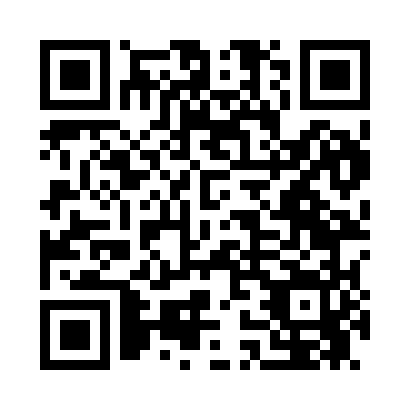 Prayer times for Moland, Minnesota, USAMon 1 Jul 2024 - Wed 31 Jul 2024High Latitude Method: Angle Based RulePrayer Calculation Method: Islamic Society of North AmericaAsar Calculation Method: ShafiPrayer times provided by https://www.salahtimes.comDateDayFajrSunriseDhuhrAsrMaghribIsha1Mon3:415:331:165:238:5910:512Tue3:425:331:165:238:5910:503Wed3:435:341:175:248:5910:504Thu3:445:351:175:248:5910:495Fri3:455:351:175:248:5810:486Sat3:465:361:175:248:5810:487Sun3:475:371:175:248:5810:478Mon3:485:381:175:248:5710:469Tue3:505:381:185:248:5710:4510Wed3:515:391:185:248:5610:4411Thu3:525:401:185:248:5610:4312Fri3:535:411:185:238:5510:4213Sat3:555:421:185:238:5410:4114Sun3:565:421:185:238:5410:4015Mon3:575:431:185:238:5310:3916Tue3:595:441:185:238:5210:3717Wed4:005:451:185:238:5110:3618Thu4:025:461:195:238:5110:3519Fri4:035:471:195:228:5010:3320Sat4:055:481:195:228:4910:3221Sun4:065:491:195:228:4810:3122Mon4:085:501:195:228:4710:2923Tue4:095:511:195:218:4610:2824Wed4:115:521:195:218:4510:2625Thu4:125:531:195:218:4410:2426Fri4:145:541:195:208:4310:2327Sat4:155:551:195:208:4210:2128Sun4:175:561:195:208:4110:2029Mon4:195:571:195:198:4010:1830Tue4:205:581:195:198:3810:1631Wed4:226:001:195:188:3710:14